St Joseph’s School Easter Activities 8th to 12th April 24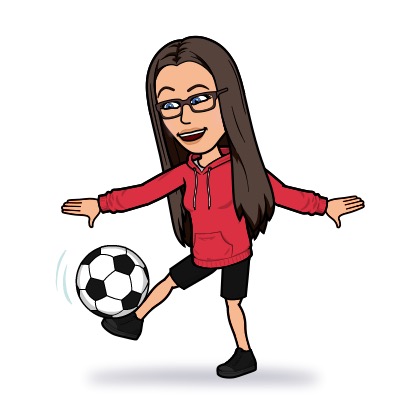 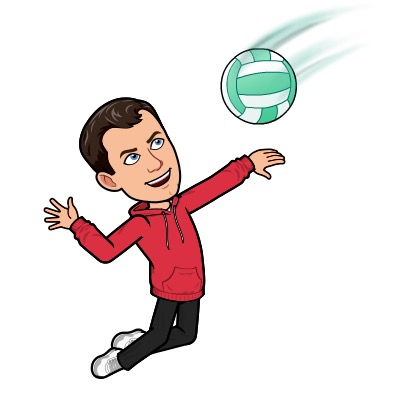 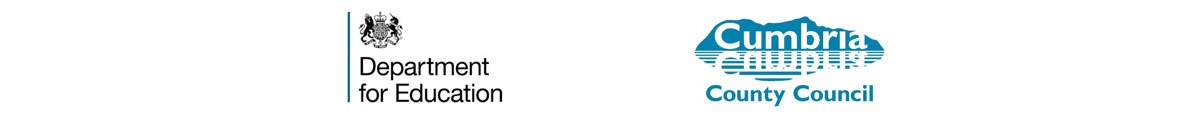 Booking FormAt St Joseph’s Catholic High School Holiday Camps we sometimes take photographs of our participants. We use these photos on the School website, on social media, on display boards around the School and occasionally in the local press. We would like your consent to take photos of your child and use them in the ways described above. If you are not happy for us to do this that’s no problem – we will accommodate your preferences.Please tick the relevant boxes and return this form with your booking.I am happy for the School to take photos of my child                                                           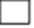 I am happy for photos of my child to be used on the School website                                   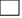 I am happy for photos of my child to be used on any School social media                          I am happy for photos of my child to be used on School display boards                              I am happy for photos of my child to be used in the local press                                           I am NOT happy for the School to take photos of my child                                                  Why are we asking for your consent?  You may be aware that there are new data protection laws rules that came into force in May 2019. To ensure we meet these new requirements we need to seek your consent on the use of photos of your child(ren). We really value the use of these photos and to be able to showcase what we do on our activities and we would really appreciate you taking the time to give your consent.DATEACTIVITYCOSTTIMEMonday8th AprilFOOTBALLGetting the week off to a flying start with a day of skills, drills, tactics and matches galore!£15.00 (£12 for discounted schools)10.00am – 2.00pm Ages 4 to 6Ages 7 to 10Ages 11+Tuesday9th AprilBAT & BALLA day of cricket for the little ones today with older groups having a go at other bat & racket sports.£15.00(£12 for discounted schools)10.00am – 2.00pmAges 4 to 6Ages 7 to 10Ages 11+Wednesday10th AprilBAT & BALLCricket for the older groups today with the youngest age group have a go at other modified bat & racket sports.£15.00(£12 for discounted schools)10.00am – 2.00pm Ages 4 to 6 Ages 7 to 10Ages 11+Thursday11th AprilMULTI SPORTSA fab day of different sporting activities. Skill learning, team building, game playing. New sports, traditional sports and new variations on old themes!£15.00(£12 for discounted schools)10.00am – 2.00pm Ages 4 to 6Ages 7 to 10Ages 11+Friday12th AprilDODGEBALL DAY!!Finishing the week as we started with another action-packed day. Non-stop dodging, throwing, catching and blocking with many variants of the game on offer! £15.00(£12 for discounted schools)10.00am- .2:00pmAges 4 to 6Ages 7 to 10Ages 11+WONKA WITH MISS ZOE!!Performing Arts supremo Miss Zoe is back with another fab day of singing, dancing and acting. This time she takes a look at the legendary Willy Wonka with a day based on the recent movie of the same name.With Oompa Loompa’s, Mrs Scrubbit, Noodle and of course Mr Wonka himself it promises to be another amazing production put on by Miss Zoe.Date: Friday the 12th of AprilCost: £15 (£12 for discounted schools)Times: 10am to 2pm (show for parents at 1.45pm)Age range: 4 to 12Name & AgeContact No & School Medical IssuesActivities Booked, Times & CostHAF PROGRAMME CODE